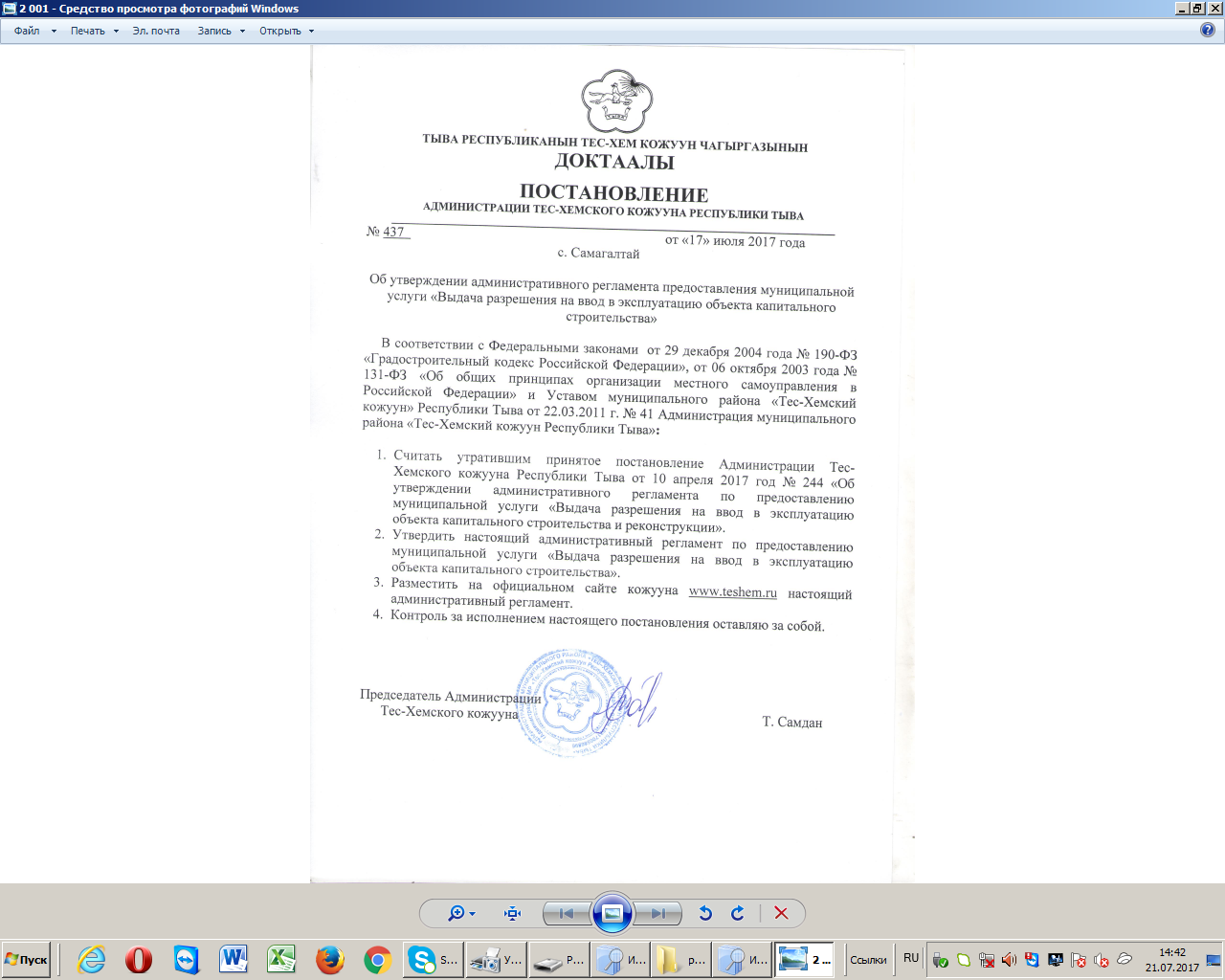 УТВЕРЖДЕН постановлением Администрации Тес-Хемского кожууна Республики Тыва от «17»  июля  2017 г. № 437Административный регламент по предоставлению муниципальной услуги «Выдача разрешения на ввод в эксплуатацию объекта капитального строительства»Общие положения1.1. Настоящий административный регламент по  предоставлению муниципальной услуги (далее – Регламент) устанавливает стандарт и порядок предоставления муниципальной услуги по выдаче разрешения на ввод в эксплуатацию объекта капитального строительства (далее - муниципальная услуга). 1.2. Получатели услуги: физические лица, юридические лица (далее - заявитель). 1.3. Муниципальная услуга предоставляется администрацией Тес-Хемского кожууна Республики Тыва (далее – Администрация). Исполнитель муниципальной услуги – уполномоченное лицо - отдел по жизнеобеспечению, строительства и архитектуры Администрации Тес-Хемского кожууна (далее - отдел). 1.3.1. Место нахождение Администрации: РФ, Республика Тыва, Тес-Хемский район, с. Самагалтай, ул. А.Ч. Кунаа, д.58График работы: понедельник – пятница: с 9 00 до 18 00, обед: с 1300 до 14 00 суббота, воскресенье: выходные дни.  Справочный телефон: 8 (39438) 2-11-75 График приема: Понедельник, вторник - прием и выдача заявлений, Среда – выездной день, Четверг, пятница – обработка заявлений и документов 1.3.2. Адрес официального сайта муниципального района в информационно-телекоммуникационной сети «Интернет» (далее – сеть «Интернет»): (http:// teshem.ru) 1.3.3. Информация и получения муниципальной услуги может быть получена: - посредством информационных стендов, содержащих визуальную и текстовую информацию о муниципальной услуге, расположенных в помещениях Администрации, для работы с заявителями; - на Портале государственных и муниципальных услуг Республики Тыва (http://gosuslugi.tuva.ru/); - на Едином портале государственных и муниципальных услуг (функций) (http:// www.gosuslugi.ru/); - при устном обращении - лично или по телефону;- при письменном обращении – на бумажном носителе по почте, в электронной форме по электронной почет admin_teshem@mail.ru.-через государственное автономное учреждение «Многофункциональный центр предоставления государственных и муниципальных услуг на территории Республики Тыва» территориального отдела № 10 (далее - МФЦ). Место нахождение МФЦ: с.Самагалтай,ул.А.Ч.Кунаа, д.58, 1 таж, график работы: понедельник – пятница с 9:00 по 18:00; суббота с 10:00 по 14:00. Адрес сайта и электронной почты: http://tes-hem@mfcrt.ru, e-mail: mfcrt@mail.ru1.3.4. Информация по вопросам предоставления муниципальной услуги размещается отделом на официальном сайте муниципального района и на информационных стендах в помещениях Администрации для работы с заявителями. 1.4. Требования к парковочным местам. На территории, прилегающей к зданию администрации района, оборудуются места для парковки автотранспортных средств. Доступ заявителя к парковочным местам является бесплатным. 1.5. Требования к оформлению входа в здание. Центральный вход в здание администрации района должен быть оборудован: - вывеской с полным наименованием администрации района; - пандусами, специальными ограждениями и перилами, обеспечивающие беспрепятственное передвижение и разворот инвалидных колясок. 1.6. Требования к присутственным местам. - Прием документов для получения муниципальной услуги осуществляется в приемной администрации района (присутственное место). - Присутственное место включает места ожидания, информирования и приема заявлений. 1.7. Требования к местам ожидания могут быть оборудованы стульями, креслами. Количество мест ожидания должно быть не менее трех. Столы для обслуживания инвалидов должны быть размещены в стороне от входа с учетом беспрепятственного подъезда и поворота колясок. Глухонемым, инвалидам по зрению и другим гражданам с ограниченными физическими возможностями при необходимости оказывается соответствующая помощь, а также оснащение здания знаками, выполненными азбукой Брайля и в легко читаемой и понятной форме, предоставление различных видов услуг помощников и посредников, в том числе проводников, чтецов и профессиональных сурдопереводчиков, для облегчения доступности зданий и других объектов, открытых для населения». Максимальный срок ожидания в очереди при подаче запроса о предоставлении муниципальной услуги и при получении результата предоставления услуг: - Подача заявления на получение муниципальной услуги при наличии очереди - не более 15 минут. - При получении результата предоставления муниципальной услуги максимальный срок ожидания в очереди не должен превышать 30 минут. Срок регистрации1.8. Требования к местам приема заявителей. Рабочие места специалистов, принимающих и рассматривающих заявления и документы, должны быть оборудованы персональными компьютером с возможностью доступа к необходимым информационным базам данных, печатающим и сканирующим устройством. 1.9. Показателями доступности и качества предоставления муниципальной услуги являются: 1) соблюдение сроков приема и рассмотрения документов; 2) соблюдение срока получения результата муниципальной услуги; 3) наличие прецедентов (обоснованных жалоб) на нарушение Административного регламента, совершенных муниципальными служащими.2. Стандарт предоставления муниципальной услуги3. Состав, последовательность и сроки выполнения административных процедур (действий), требования к порядку их выполнения, в том числе особенности выполнения административных процедур (действий) в электронной форме3.1. Описание последовательности действий при предоставлении муниципальной услуги 3.1.1. Предоставление муниципальной услуги включает в себя следующие процедуры: - регистрация и прием заявления и документов; - запрос недостающих для предоставления муниципальной услуги документов в рамках межведомственного (или) межуровневого информационного взаимодействия; - рассмотрение документов и принятие решения о выдаче разрешения или об отказе выдаче разрешения на ввод в эксплуатацию объекта капитального строительства с указанием причин отказа. - выдача (направление) результата предоставления муниципальной услуги. 3.1.2. Блок-схема последовательности действий по предоставлению муниципальной услуги представлена в приложении № 3. 3.2. Регистрация заявления. 3.2.1.Основанием для начала исполнения муниципальной услуги является факт подачи заявления (приложение № 1) с приложением необходимых документов. 3.2.2. Заявитель подает в электронном виде заявление через Единый портал государственных и муниципальных услуг (http:// www.gosuslugi.ru/) или МФЦ о предоставлении муниципальной услуги и представляет документы в соответствии с пунктом 2.4 настоящего Регламента в отдел. Отдел: - осуществляет регистрацию заявления;- результат процедур: принятое и зарегистрированное заявление. 3.3. Формирование и направление межведомственных запросов в органы, участвующие в предоставлении муниципальной услуги.3.3.1. Отдел направляет в электронной форме посредством системы межведомственного электронного взаимодействия запросы о предоставлении: 1) выписки из Единого государственного реестра прав на недвижимое имущество и сделок с ним (содержащая общедоступные сведения о зарегистрированных правах на объект недвижимости); 2) запрос об утверждении нормативным правовым актом выполненного градостроительного плана земельного участка; 3) разрешение на строительство (номер и дата выдачи разрешения на строительство); 4) заключения органа государственного строительного надзора (в случае, если предусмотрено осуществление государственного строительного надзора) о соответствии построенного, реконструированного, объекта капитального строительства требованиям технических регламентов и проектной документации (номер и дата выдачи заключения государственного строительного надзора).     Процедуры, устанавливаемые настоящим пунктом, осуществляются в течение трех рабочих дней с момента поступления заявления о предоставлении муниципальной услуги.     Результат процедуры: направленные запросы в государственные органы, органы местного самоуправления и подведомственные государственные органы, в распоряжении которых находятся документы, указанные в п.2.4 настоящего регламента. 3.3.2. Специалисты поставщиков данных на основании запросов, поступивших через систему межведомственного электронного взаимодействия, предоставляют запрашиваемые документы (информацию) или направляют уведомления об отсутствии документа и (или) информации, необходимых для предоставления муниципальной услуги (далее – уведомление об отказе).     Процедуры, устанавливаемые настоящим пунктом, осуществляются в течение трех дней со дня поступления межведомственного запроса в орган или организацию, предоставляющие документ и информацию, если иные сроки подготовки и направления ответа на межведомственный запрос не установлены федеральными законами, правовыми актами Правительства Российской Федерации и принятыми в соответствии с федеральными законами нормативными правовыми актами Республики Тыва.     Результат процедур: документы (сведения) либо уведомление об отказе, направленные отделу. 3.4. Рассмотрение документов и принятие решения о выдаче разрешения или об отказе выдаче разрешения на ввод в эксплуатацию объекта капитального строительства с указанием причин отказа. 3.4.1. Началом административной процедуры по рассмотрению документов является факт поступления заявления и документов, зарегистрированных в установленном порядке, указанных в п.2.4. настоящего регламента. 3.4.2. Отдел: проверяет наличие и правильность оформления документов;устанавливает отсутствие оснований для отказа в предоставлении муниципальной услуги; 3.4.3. Подготовка разрешения на ввод в эксплуатацию объекта капитального строительства или отказа в выдаче разрешения на ввод в эксплуатации объекта капитального строительства и сопроводительного письма. 3.4.4. Отдел администрации Тес-Хемского кожууна заполняет разрешение на ввод (2 экземпляра) по форме, утвержденной Постановлением Правительства Российской Федерации от 19.02.2015 г. № 117/пр «Об утверждении формы разрешения на строительство и формы разрешения на ввод объекта в эксплуатацию», либо готовит отказ в выдаче разрешения на ввод с указанием причин отказа и направляет на подписания председателю Администрации Тес-Хемского кожууна.      Выдача результата предоставления муниципальной услуги, подтверждающего факта предоставления муниципальной услуги, отделом. Заявитель получает 1 экземпляр разрешения на ввод объекта в эксплуатацию под роспись в журнале регистрации.      Результат процедур: выданное письмо с приложением разрешения на ввод в эксплуатацию объекта капитального строительства или письмо об отказе в выдаче разрешения с указанием причин отказа.Порядок и формы контроля за предоставлением муниципальной услуги.4.1. Контроль за полнотой и качеством предоставления муниципальной услуги включает в себя выявление и устранение нарушений прав заявителей, проведение проверок соблюдения процедур предоставления муниципальной услуги, подготовку решений на действия (бездействие) должностного лица органа местного самоуправления. Формами контроля за соблюдением исполнения административных процедур являются: 1) проверка и согласование проектов документов по предоставлению муниципальной услуги. Результатом проверки является визирование проектов; 2) проводимые в установленном порядке проверки ведения делопроизводства; 3) проведение в установленном порядке контрольных проверок соблюдения процедур предоставления муниципальной услуги. Контрольные проверки могут быть плановыми (осуществляться на основании полугодовых или годовых планов работы органа местного самоуправления) и внеплановыми (на основании жалоб заявителя). При проведении проверок могут рассматриваться все вопросы, связанные с предоставлением муниципальной услуги (комплексные проверки), или по конкретному обращению заявителя. В целях осуществления контроля за совершением действий при предоставлении муниципальной услуги и принятии решений председателя Администрации представляются справки о результатах предоставления муниципальной услуги. 4.2. Текущий контроль за соблюдением последовательности действий, определенных административными процедурами по предоставлению муниципальной услуги, осуществляется курирующим заместителем председателя Администрации, ответственным за организацию работы по предоставлению муниципальной услуги. 4.3. Перечень должностных лиц, осуществляющих текущий контроль, устанавливается положениями о структурных подразделениях органа местного самоуправления и должностными регламентами. По результатам проведенных проверок в случае выявления нарушений прав заявителей виновные лица привлекаются к ответственности в соответствии с законодательством Российской Федерации.     4.4. Председатель органа местного самоуправления несет ответственность за несвоевременное рассмотрение обращений заявителей. Курирующий заместитель председателя Администрации уполномоченного лица – отдела по жизнеобеспечению, строительства и архитектуры несет ответственность за несвоевременное и (или) ненадлежащее выполнение административных действий, указанных в разделе 3 настоящего Регламента. Должностное лицо за решения и действия (бездействие), принимаемые (осуществляемые) в ходе предоставления муниципальной услуги, несут ответственность в установленном Законом порядке.Досудебный (внесудебный) порядок обжалования решений и действий (бездействия) органов, предоставляющих муниципальную услугу, а также их должностных лиц, муниципальных служащихПолучатели муниципальной услуги имеют право на обжалование в досудебном порядке действий (бездействия) сотрудников Администрации, участвующих в предоставлении муниципальной услуги. Заявитель может обратиться с жалобой, в том числе в следующих случаях: 1) нарушение срока регистрации запроса заявителя о предоставлении муниципальной услуги; 2) нарушение срока предоставления муниципальной услуги; 3) требование у заявителя документов, не предусмотренных нормативными правовыми актами Российской Федерации, Республики Тыва, Тес-Хемского кожууна муниципального района для предоставления муниципальной услуги; 4) отказ в приеме документов, предоставление которых предусмотрено нормативными правовыми актами Российской Федерации, Республики Тыва, муниципального района Тес-Хемский кожуун для предоставления муниципальной услуги, у заявителя; 5) отказ в предоставлении муниципальной услуги, если основания отказа не предусмотрены федеральными законами и принятыми в соответствии с ними иными нормативными правовыми актами Российской Федерации, Республики Тыва, муниципального района Тес-Хемский кожуун; 6) затребование от заявителя при предоставлении муниципальной услуги платы, не предусмотренной нормативными правовыми актами Российской Федерации, Республики Тыва, муниципального района Тес-Хемского кожууна; 7) отказ Администрации, должностного лица Администрации, в исправлении допущенных опечаток и ошибок в выданных в результате предоставления муниципальной услуги документах либо нарушение установленного срока таких исправлений. 5.2. Жалоба подается в письменной форме на бумажном носителе или в электронной форме. Жалоба может быть направлена по почте, через МФЦ, с использованием информационно-телекоммуникационной сети «Интернет», официального сайта муниципального района Тес-Хемского кожууна (www.teshem.ru), Единого портала государственных и муниципальных услуг (http://www.gosuslugi.ru/), а также может быть принята при личном приеме заявителя.    5.3. Срок рассмотрения жалобы - в течение пятнадцати рабочих дней со дня ее регистрации. В случае обжалования отказа органа, предоставляющего муниципальную услугу, должностного лица органа, предоставляющего муниципальную услугу, в приеме документов у заявителя либо в исправлении допущенных опечаток и ошибок или в случае обжалования нарушения установленного срока таких исправлений - в течение пяти рабочих дней со дня ее регистрации.     5.4. Жалоба должна содержать следующую информацию: 1) наименование органа, предоставляющего услугу, должностного лица органа, предоставляющего услугу, или муниципального служащего, решения и действия (бездействие) которых обжалуются; 2) фамилию, имя, отчество (последнее - при наличии), сведения о месте жительства заявителя - физического лица либо наименование, сведения о месте нахождения заявителя - юридического лица, а также номер (номера) контактного телефона, адрес (адреса) электронной почты (при наличии) и почтовый адрес, по которым должен быть направлен ответ заявителю; 3) сведения об обжалуемых решениях и действиях (бездействии) органа, предоставляющего муниципальную услугу, должностного лица органа, предоставляющего муниципальную услугу, или муниципального служащего; 4) доводы, на основании которых заявитель не согласен с решением и действием (бездействием) органа, предоставляющего услугу, должностного лица органа, предоставляющего услугу, или муниципального служащего.     5.5. К жалобе могут быть приложены копии документов, подтверждающих изложенные в жалобе обстоятельства. В таком случае в жалобе приводится перечень прилагаемых к ней документов.     5.6. Жалоба подписывается подавшим ее получателем муниципальной услуги.     5.7. По результатам рассмотрения жалобы Руководитель  Администрации (Председатель муниципального района) принимает одно из следующих решений:       1) удовлетворяет жалобу, в том числе в форме отмены принятого решения, исправления, допущенных органом, предоставляющим услугу, опечаток и ошибок в выданных в результате предоставления услуги документах, возврата заявителю денежных средств, взимание которых не предусмотрено нормативными правовыми актами Российской Федерации, нормативными правовыми актами Республики Тыва, а также в иных формах;      2) отказывает в удовлетворении жалобы. Не позднее дня, следующего за днем принятия решения, указанного в пункте 5.7 настоящего Регламента, заявителю в письменной форме и по желанию заявителя в электронной форме направляется мотивированный ответ о результатах рассмотрения жалобы.Приложение №1 В Администрацию Тес-Хемского кожууна Республики Тыва от ________________________ (Ф.И.О.-для физ лиц) (полное наименование организации) (почтовый адрес, индекс, номер телефона) ____________________________________ Заявлениео выдаче разрешения на ввод объекта в эксплуатациюЗаявление     Прошу Вас выдать разрешение на ввод в эксплуатацию объекта капитального строительства _________________________________________________________________(наименование объекта капитального строительства)________________________________________________________________________________(наименование муниципального образования, города, поселения, улицы, номера)________________________________________________________________________________Приложение в соответствии с частью 3 статьи 55 ГК РФ1.2.3.4.Заказчик (застройщик) ________________________ ___________________________________                                                 (должность, Ф.И.О.)                      (подпись)                                                                                                                М.П.Приложение №2ФОРМА РАЗРЕШЕНИЯ НА ВВОД ОБЪЕКТА В ЭКСПЛУАТАЦИЮПриказ Министерства строительстваи жилищно-коммунального хозяйства     Российской федерации             от 23 февраля 2015 г. № 117/пр                                                                              Кому ___________________________ (наименование застройщика)                                                                                         (фамилия, имя, отчество - для граждан                                                                                                                                  полное наименование организации- для ________________________________                                                                                             юридических лиц), его почтовый индекс                                                                                                       и адрес, адрес электронной почты)ФОРМА РАЗРЕШЕНИЕна ввод объекта в эксплуатациюДата ______________                                                                              № RU 1751230____________Администрация муниципального района «Тес-Хемский кожуун Республики Тыва»(наименование уполномоченного федерального органа исполнительной власти или органа исполнительной власти субъекта Российской Федерации, или органа местного самоуправления, осуществляющих выдачу разрешения на строительство. Государственная корпорация по атомной энергии «Росатом» )в соответствии со статьей 55 Градостроительного кодекса Российской Федерации разрешает ввод в эксплуатацию построенного, реконструированного объекта капитального строительства; линейного объекта; объекта капитального строительства, входящего в состав линейного объекта; завершенного работами по сохранению культурного наследи при которых затрагивались конструктивные и другие характеристики надежности и безопасности объекта_____________________________________________________________________________ ___________(наименование объекта (этапа) капитального строительства в соответствии с проектной документацией, кадастровый номер объекта)расположенного по адресу: Российская Федерация, Республика Тыва, Тес-Хемский район, (адрес объекта капитального строительства в соответствии с государственным адресным реестром с указанием реквизитов документов о присвоении, об изменении адреса) На земельном участке (земельных участках) с кадастровым номером: ___________________________Строительный адрес: Российская Федерация, Республика Тыва, Тес-Хемский район, ______________В отношении объекта капитального строительства выдано разрешение на строительство, № RU _______________, дата выдачи ___________ орган, выдавший разрешение на строительство Администрация муниципального района «Тес-Хемский кожуун Республики Тыва».II. Сведения об объекте капитального строительства     Разрешение на ввод объекта в эксплуатацию недействительно без технического плана.     Технический план выполнен кадастровым инженером __________, № квалификационного аттестата кадастрового инженера _________    Председатель Администрации  Тес-Хемского кожууна Республики Тыва                           _________                        Самдан Т.С.   (должность уполномоченного лица органа,                                                          (подпись)                                         (расшифровка) осуществляющего выдачу разрешения на строительство)       «   »             20      г.         М.П.Приложение № 3 БЛОК-СХЕМАпредоставления муниципальной услугиНаименование требования к стандарту предоставления муниципальной услугиСодержание требований к стандарту2.1. Описание результата предоставления муниципальной услуги - выдача разрешения на ввод в эксплуатацию объекта капитального строительства; - уведомление об отказе по выдаче разрешения на ввод в эксплуатацию объекта капитального строительства с указанием причин отказа. 2.2. Срок предоставления муниципальной услуги 7 рабочих дней со дня регистрации заявления 2.3. Перечень нормативных правовых актов, регулирующих отношения, возникающие в связи с предоставлением муниципальной услуги Конвенцией о правах инвалидов, принятой Резолюцией Генеральной ассамблеи ООН от 13 декабря 2006 г. № 61/106 (Бюллетень международных договоров, 2013, № 7); Конституцией Российской Федерации от 12 декабря 1993 года (Собрание законодательства Российской Федерации, 2009, № 4, ст. 445; Официальный интернет-портал правовой информации http://www.pravo.gov.ru, 01.08.2014; Собрание законодательства Российской Федерации, 04.08.2014, № 31, ст. 4398); Градостроительным кодексом Российской Федерацииот 29 декабря 2004 года № 190-ФЗ (Собрание законодательства Российской Федерации, 2005, № 1, часть 1, ст. 16; 2005, № 30, ст. 3128; 2006, № 1, ст. 21; № 23, ст. 2380; № 31, ст. 3442; № 50, ст. 5279; № 52, ст. 5498; 2007, № 1, ст.21; № 21,ст. 2455; № 31, ст. 4012; № 45, ст. 5417; № 46, ст. 5553; № 50, ст. 6237; 2008, № 20, ст. 2251; № 20, ст. 2260; № 29, ст. 3418; № 30, ст. 3604; № 30, ст. 3616; № 52, ст. 6236; 2009, № 1, ст. 17; 2009, № 29, ст. 3601; 2009, № 48, ст. 5711; 2009, № 52, ст. 6419); Земельным кодексом Российской Федерации (Собрание законодательства РФ", 29.10.2001, N 44, ст. 4147; Парламентская газета, № 204-205, 30.10.2001; Российская газета, № 211-212, 30.10.2001); Федеральным законом от 06 октября 2003 года № 131-ФЗ «Об общих принципах организации местного самоуправления в Российской Федерации» (Собрание законодательства Российской Федерации, 06.10.2003, № 40, ст. 3822; Парламентская газета, № 186, 08.10.2003; Российская газета, № 202, 08.10.2003); Федеральным законом от 27.07.2010 г. № 210-ФЗ «Об организации предоставления государственных и муниципальных услуг» (Российская газета от 30.07.2010 г. №168, Собрание законодательства Российской Федерации от 02.08.2010 № 31 ст. 4179, с последующими изменениями); Федеральным законом от 06.04.2011 № 63-ФЗ «Об электронной подписи» (Парламентская газета, № 17, 08-14.04.2011; Российская газета, № 75, 08.04.2011; Собрание законодательства Российской Федерации, 11.04.2011, № 15, ст. 2036); Федеральным законом от 02.05.2006 № 59-ФЗ «О порядке рассмотрения обращений граждан Российской Федерации» (Российская газета, № 95, 05.05.2006; Собрание законодательства Российской Федерации, 08.05.2006, № 19, ст. 2060; Парламентская газета, № 70-71, 11.05.2006); Федеральным законом от 27.07.2006 г. № 152-ФЗ «О персональных данных» (Российская газета, № 165, 29.07.2006; Собрание законодательства Российской Федерации, 31.07.2006, № 31 (1 ч.), ст. 3451; Парламентская газета, № 126-127, 03.08.2006); Федеральным законом «О государственном кадастре недвижимости» (Собрание законодательства Российской Федерации, 30.07.2007, № 31, ст. 4017; Российская газета, № 165, 01.08.2007; Парламентская газета, № 99-101, 09.08.2007); Постановлением Правительства Российской Федерации от 30.04.2014 № 403 «Об исчерпывающем перечне процедур в сфере жилищного строительства» (Собрание законодательства Российской Федерации, 12.05.2014, № 19, ст. 2437; Официальный интернет-портал правовой информации http://www.pravo.gov.ru, 07.05.2014); Постановлением Правительства Российской Федерации от 19.02.2015 г. № 117/пр «Об утверждении формы разрешения на строительство и формы разрешения на ввод объекта в эксплуатацию»;Указ Президента РФ в части «в» пункта 1 от 7 мая 2012 года № 601 «Об основных направлениях совершенствования системы государственного управления» для обеспечения индикативного показателя «Доля граждан, использующих механизм получения государственных и муниципальных услуг в электронной форме к 2018 году не менее 70 процентов»;Законом Республики Тыва от 2 июня 2006 г. № 1741 ВХ-1 «О градостроительной деятельности в Республике Тыва»; Федеральным законом Российской Федерации от 03.07.2016г.№ 373- ФЗ «О внесении изменений в Градостроительный кодекс Российской Федерации, отдельные законодательные акты Российской Федерации в части совершенствования регулирования подготовки, согласования и утверждения документации по планировке территории и обеспечения комплексного и устойчивого развития территорий и признании утратившими силу отдельных положений законодательных актов Российской Федерации»;Уставом муниципального района «Тес-Хемский кожуун» Республики Тыва. № 41 от 22.03.2011 г.2.4.Исчерпывающий перечень документов для получения муниципальной услуги1. заявление о выдаче разрешения на ввод объекта в эксплуатацию; 2. правоустанавливающие документы на земельный участок*; 3.градостроительный план земельного участка, представленный для получения разрешения на строительство, или в случае строительства, реконструкции линейного объекта проект планировки территории и проект межевания территории*; 4. разрешение на строительство*; 5.акт приемки объекта капитального строительства (если строительство, реконструкция осуществляются на основании договора); 6.документ, подтверждающий соответствие построенного, реконструированного объекта капитального строительства требованиям технических регламентов и подписанный лицом, осуществляющим строительство; 7.документ, подтверждающий соответствие параметров построенного, реконструированного объекта капитального строительства проектной документации, в том числе требованиям энергетической эффективности и требованиям оснащенности объекта капитального строительства приборами учета используемых энергетических ресурсов, и подписанный лицом осуществляющим строительство (лицом осуществляющим строительство, и застройщиком или техническим заказчиком в случае осуществления строительства, реконструкции на основании договора, а также лицом, осуществляющим строительный контроль, в случае осуществления строительного контроля на основании договора) за исключением случаев осуществления строительства, реконструкции объектов индивидуального жилищного строительства;8.документы, подтверждающие соответствие построенного, реконструированного объекта капитального строительства техническим условиям и подписанные представителями организаций, осуществляющих эксплуатацию сетей инженерно – технического обеспечения (при их наличии);9.схема, отображающая расположение построенного, реконструированного объекта капитального строительства, расположение сетей инженерно – технического обеспечения в границах земельного участка и планировочную организацию земельного участка и подписанная лицом, осуществляющим строительство (лицом, осуществляющим строительство, и застройщиком или техническим заказчиком в случае осуществления строительства, реконструкции на основании договора), за исключением случаев строительства, реконструкции линейного объекта;10. заключение органа государственного строительного надзора (в случае, если предусмотрено осуществление государственного строительного надзора) о соответствии построенного, реконструированного объекта капитального строительства требованиям технических регламентов и проектной документации, в том числе требованиям энергетической эффективности и требованиям оснащенности объекта капитального строительства приборами учета используемых энергетических ресурсов, заключение федерального государственного экологического надзора в случаях, предусмотренных частью 7 статьи 54 Градостроительного кодекса РФ*;11.документ, подтверждающий заключение договора обязательного страхования гражданской ответственности владельца опасного объекта за причинение вреда в результате аварии на опасном объекте в соответствии с законодательством Российской Федерации об обязательном страховании гражданской ответственности владельца опасного объекта за причинение вреда в результате аварии на опасном объекте;12.акт приемки выполненных работ по сохранению объекта культурного наследия, утвержденный соответствующим органом охраны объектов культурного наследия, определенным Федеральным законом от 25 июня 2002 года № 73 – ФЗ «Об объектах культурного наследия (памятниках истории и культуры) народов Российской Федерации», при проведении реставрации, консервации, ремонта этого объекта и его приспособления для своевременного использования;13.технический план объекта капитального строительства, подготовленный в соответствии с Федеральным законом от 13 июля 2015 года № 218–ФЗ «О государственной регистрации недвижимости».2.5. Отдел не вправе требовать от заявителя * Не допускается требовать иные документы для получения разрешения на ввод в эксплуатацию объекта капитального строительства за исключением указанных документов в п.2.4. настоящего регламента. Документы, предусмотренные в п.2.4. могут быть направлены в электронной форме согласно п.1.3.3. настоящего регламента2.6. Исчерпывающий перечень оснований для отказа в предоставлении муниципальной услуги1) отсутствие документов, указанных в частях 3 и 4 статьи 55 Градостроительного кодекса РФ; 2) несоответствие объекта капитального строительства требованиям к строительству, реконструкции объекта капитального строительства, установленным на дату выдачи представленного для получения разрешения на строительства градостроительного плана земельного участка, или в случае строительства, реконструкции, капитального ремонта линейного объекта требованиям проекта планировки территории и проекта межевания территории;; 3) несоответствие объекта капитального строительства требованиям, установленным в разрешении на строительство; 4) несоответствие параметров построенного, реконструированного объекта капитального строительства проектной документации. Данное основание не применяется в отношении объектов индивидуального жилищного строительства; 5) несоответствие объекта капитального строительства разрешенному использованию земельного участка и (или) ограничениями, установленным в соответствии с земельным и иным законодательством Российской Федерации на дату выдачи представленного для получения разрешения на строительство градостроительного план земельного участка градостроительным регламентом  2.7.Порядок оплаты предоставления муниципальной услугиПредоставляется на бесплатной основе Наименование показателяЕдиница измеренияПо проектуФактически1.Общие показатели вводимого в эксплуатацию объекта1.Общие показатели вводимого в эксплуатацию объекта1.Общие показатели вводимого в эксплуатацию объекта1.Общие показатели вводимого в эксплуатацию объектаСтроительный объем - всегокуб.м.в том числе надземной частикуб.м.Общая площадькв.м.Площадь нежилых помещенийкв.м.Площадь встроенно-пристроенных помещенийкв.м.Количество зданий, сооруженийшт.2.Объекты непроизводственного назначения2.Объекты непроизводственного назначения2.Объекты непроизводственного назначения2.Объекты непроизводственного назначения2.1 Нежилые объекты(объекты здравоохранения, образования, культуры, отдыха, спорта и т.д.)2.1 Нежилые объекты(объекты здравоохранения, образования, культуры, отдыха, спорта и т.д.)2.1 Нежилые объекты(объекты здравоохранения, образования, культуры, отдыха, спорта и т.д.)2.1 Нежилые объекты(объекты здравоохранения, образования, культуры, отдыха, спорта и т.д.)Количество местКоличество помещенийВместимостьКоличество этажейв том числе подземныхСети и системы инженерно-технического обеспеченияЛифтышт.Эскалаторышт.Инвалидные подъёмникишт.Материалы фундаментовМатериалы стенМатериалы перекрытийМатериалы кровлиИные показатели2.2 Объекты жилищного фонда2.2 Объекты жилищного фонда2.2 Объекты жилищного фонда2.2 Объекты жилищного фондаОбщая площадь жилых помещений(за исключением балконов, лоджий, веранд и террас)кв.мОбщая площадь нежилых помещений, в том числе площадь общего имущества в многоквартирном домеКоличество этажейшт.в том числе подземныхшт.Количество секцийсекцийКоличество квартир/общая площадь, всего в том числе:шт./кв.мкомнатныешт./кв.мкомнатныешт./кв.мкомнатныешт./кв.мкомнатныешт./кв.мболее чем 4-комнатныешт./кв.мОбщая площадь жилых помещений (с учетом балконов, лоджий, веранд и террас)кв.мСети и системы инженерно-технического обеспеченияЛифтышт.Эскалаторышт.Инвалидные подъёмникишт.Материалы фундаментовМатериалы стенМатериалы перекрытийМатериалы кровлиИные показатели123. Объекты производственного назначения3. Объекты производственного назначения3. Объекты производственного назначения3. Объекты производственного назначенияНаименование объекта капитального строительства, в соответствии с проектной документацией:Наименование объекта капитального строительства, в соответствии с проектной документацией:Наименование объекта капитального строительства, в соответствии с проектной документацией:Наименование объекта капитального строительства, в соответствии с проектной документацией:Тип объектаМощностьПроизводительностьСети и системы инженерно-технического обеспеченияЛифтышт.Эскалаторышт.Инвалидные подъёмникишт.Материалы фундаментовМатериалы стенМатериалы перекрытийМатериалы кровлиИные показатели124. Линейные объекты4. Линейные объекты4. Линейные объекты4. Линейные объектыКатегория(класс)ПротяженностьМощность (пропускная способность, грузооборот, интенсивность движения)диаметры и количество трубопроводов, характеристики материалов трубТип (КЛ,ВЛ,КВЛ), уровень напряжения линий электропередачиПеречень конструктивных элементов, оказывающих влияние на безопасностьИные показатели125. Соответствие требованием энергетической эффективности и требованиям оснащенности приборами учета используемых энергетических ресурсов5. Соответствие требованием энергетической эффективности и требованиям оснащенности приборами учета используемых энергетических ресурсов5. Соответствие требованием энергетической эффективности и требованиям оснащенности приборами учета используемых энергетических ресурсов5. Соответствие требованием энергетической эффективности и требованиям оснащенности приборами учета используемых энергетических ресурсовКласс энергоэффективности зданияУдельный расход тепловой энергии на 1 кв.м. площадикВт*ч/м2Материалы утепления наружных ограждающих конструкцийЗаполнение световых проемов